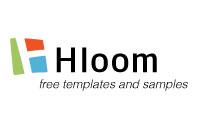 Please make a payment toBeneficiary Name: [Company Name]Beneficiary Account Number: [1234567890]Bank Name and Address: [Bank Name and Address]Bank Swift Code: [1234567890]IBAN Number: [1234567890]Terms and conditionsPlease send payment within 30 days of receiving this invoice. There will be a 1.5% interest charge per month on late invoices.
Invoice#100
Invoice#100
Invoice#100Issue date02-23-2016Due date 03-10-2016Bill FromBill FromBill From[Name][Company Name][Street Address][City, ST ZIP Code][Phone][Name][Company Name][Street Address][City, ST ZIP Code][Phone][Name][Company Name][Street Address][City, ST ZIP Code][Phone]Bill ToBill ToBill To[Name][Company Name][Street Address][City, ST ZIP Code][Phone][Name][Company Name][Street Address][City, ST ZIP Code][Phone][Name][Company Name][Street Address][City, ST ZIP Code][Phone]IDDescriptionPriceQtyTotal01Suspendisse dui purus$5.005$25.0002Scelerisque at$10.002$20.0003Vulputate vitae$20.001$20.0004Pretium mattis nunc$80.002$160.0005Mauris eget neque at sem$40.002$80.0006Venenatis eleifend$40.002$80.0007Ut nonummy$20.002$40.0008Fusce aliquet$50.003$150.0009Pede non pede$40.002$80.0010Suspendisse dapibus$50.002$100.00SubtotalSubtotalSubtotalSubtotal$755.00Sales Tax 8%Sales Tax 8%Sales Tax 8%Sales Tax 8%$60.40Shipping and HandlingShipping and HandlingShipping and HandlingShipping and Handling$50.00Total DueTotal DueTotal DueTotal Due$865.40